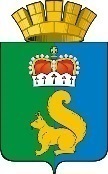 ПОСТАНОВЛЕНИЕАДМИНИСТРАЦИИ ГАРИНСКОГО ГОРОДСКОГО ОКРУГАВ связи с приведением муниципальной программы «Содействие развитию малого и среднего предпринимательства в Гаринском городском округе на 2019-2024 годы» в соответствие с решением о бюджете Гаринского городского округа на соответствующий год и плановый период, руководствуясь Уставом Гаринского городского округа,ПОСТАНОВЛЯЮ:1. Внести в постановление администрации Гаринского городского округа от 27.08.2018 г. № 48 «Об утверждении муниципальной программы «Содействие развитию малого и среднего предпринимательства в Гаринском городском округе на 2019-2024 годы» следующие изменения:1) в паспорте муниципальной программы «Содействие развитию малого и среднего предпринимательства в Гаринском городском округе на 2019-2024 годы» в пункте «Объемы финансирования муниципальной программы по годам реализации, тыс. руб.»:в строке «ВСЕГО» сумму «444,0» заменить суммой «720,0»;в строке «в том числе» в 2019 году сумму «74,0» заменить суммой «350,0»;в строке «местный бюджет» сумму «444,0» заменить суммой «720,0»;в строке «в том числе» в 2019 году сумму «74,0» заменить суммой «350,0»;2) в Приложение №2 к муниципальной программе «Содействие развитию малого и среднего предпринимательства в Гаринском городском округе на 2019-2024 годы» (План мероприятий по выполнению муниципальной программе «Содействие развитию малого и среднего предпринимательства в Гаринском городском округе на 2019-2024 годы»):в строке 1 «всего по муниципальной программе, в том числе» в графе 3 сумму «444» тыс.рублей заменить суммой «720» тыс. рублей, в графе 4 сумму «74» тыс.рублей заменить суммой «350» тыс. рублей;в строке 2 «местный бюджет» в графе 3 сумму «444» тыс. рублей заменить суммой «720» тыс. рублей, в графе 4 сумму «74» тыс.рублей заменить суммой «350» тыс. рублей;в строке 4 «всего по направлению «Прочие нужды», в том числе:» в графе 3 сумму «444» тыс. рублей заменить суммой «720» тыс. рублей, в графе 4 сумму «74» тыс.рублей заменить суммой «350» тыс. рублей;в строке 5 «местный бюджет»  в графе 3 сумму «444» тыс. рублей заменить суммой «720» тыс. рублей, в графе 4 сумму «74» тыс.рублей заменить суммой «350» тыс. рублей;в строке 10 «Мероприятие 5. Оказание финансовой поддержки из бюджета Гаринского городского округа субъектам малого и среднего предпринимательства путем предоставления субсидий» в графе 3 сумму «444» тыс. рублей заменить суммой «720» тыс. рублей, в графе 4 сумму «74» тыс.рублей заменить суммой «350» тыс. рублей;в строке 11 «местный бюджет» в графе 3 сумму «444» тыс. рублей заменить суммой «720» тыс. рублей, в графе 4 сумму «74» тыс.рублей заменить суммой «350» тыс. рублей.2. Настоящее постановление подлежит обязательному опубликованию (обнародованию).3. Контроль за исполнением настоящего постановления оставляю за собой.Глава Гаринского городского округа                                                         С.Е. Величкоот 15.02.2019 г.п.г.т. Гари№ 70О внесении изменений в постановление администрации Гаринского городского округа от 27.08.2018 г. № 48 «Об утверждении муниципальной программы «Содействие развитию малого и среднего предпринимательства в Гаринском городском округе на 2019-2024 годы»